Выдающаяся личность эпохи огня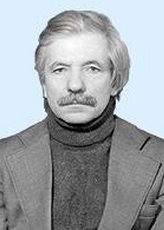 Алексей Николаевич Дмитриев наш современник, мы его хорошо знаем, как замечательного и уважаемого человека, замечательного ученого, мыслителя, использовавшего в своих научных достижениях, научных разработках современные научные знания, космические знания, данные человечеству Высшим Космическим Разумом, для продвижения человечества по пути своего эволюционного развития. Научные знания «Живой Этики» даны всему человечеству, всему научному сообществу всей планеты, но, к сожалению, наша наука  твердо стоит на пути жесткого материализма и не может еще использовать в своих работах тонкоматериальные энергетические процессы. Очень мало научного контингента откликнулось на Зов Космического Разума, на необходимые человечеству космические знания, а А.Н. Дмитриев принял эти знания одним из первых и был первопроходцем по применению, внедрению этих знаний в жизни,  распространению книг «Живой Этики», так необходимых людям, как глоток живительной влаги среди серого невежества, окутавшего нашу измученную планету. Невежество грубо вторгалось в научную деятельность ученого и А.Н.Дмитриеву в трудных условиях приходилось внедрять свои научные достижения, свои научные публикации в жизни. Но упорство и настойчивость, глубокая вера в космические знания, вера необходимой помощи человечеству, – помогали ему преодолевать возникающие трудности. Для него не существовало земных авторитетов, для людей  преданных науки и Истине авторитет один – Космический Закон.  Дмитриев Алексей Николаевич (1933) –  доктор геолого-минералогических наук, кандидат физико-математических наук, ученое звание –  профессор; должность –  ведущий научный сотрудник лаборатории экогеологии ОИГГиМ СО РАН, специалист в области экологической геологии, использовании математических методов в науках о Земле, исследовании космоземных взаимосвязей для выявления характера климатических изменений.Алексей Николаевич родился на Украине. В 1956 году окончил Томский госуниверситет по специальности «геология». С 1957 года работает в СО РАН. В 1969 году защищена диссертация на степень кандидата физико-математических наук. С 1971 по 1980 гг. заведовал лабораторией логико-математических методов обработки геологической информации. В 1986 году защитил диссертацию на степень доктора геолого-минералогических наук по теме: «Решение прогнозно-поисковых задач геологии логико-математическими методами». В 1977 году присвоено звание старшего научного сотрудника. Профессор Горно-Алтайского государственного университета.Научные интересы:–  разработка и применение логико-математических средств анализа геолого-геофизических исходных данных в многоцелевых постановках геологических и экологических задач;–  анализ планетофизических параметров для характеристики направления и скорости процессов изменения климата Земли; прогноз быстропротекающих непериодических явлений, имеющих экологическое значение в связи с глобальными и региональными изменениями;–  исследование природных самосветящихся образований в атмосфере и ближнем космосе как показателей состояния газово-плазменных оболочек Земли;–  исследование качества геолого-геофизической среды с учетом техногенного давления на природные системы в городах и на неурбанизированных территориях.Опубликовал более 200 печатных работ, в том числе 6 монографий.Научная деятельность Алексея Николаевича обширна и многогранна. Трудно и почти невозможно рассмотреть и осветить его творческие работы. Поэтому рассмотрим только небольшую часть его печатных изданий, чтобы прикоснуться и понять необычность его мышления и вклад в эволюционное развития человечества. Его прозорливость и дальновидность,  к сожалению, не учитывается людьми. Так возвращение к капиталистической системе развития государства отмечается А.Н.Дмитриевым как разрушительный шаг, как для государства, так и для самой планеты. Эти вопросы он широко осветил в своей работе «Беседы» А.Н.Дмитриев, А.В. Русанов, книга 1 «Неизбежность необычного». Так в разделе «О варианте будущего», он отмечает: – «Я совершенно убежден, что ОРИЕНТАЦИЯ ЧЕЛОВЕЧЕСТВА ЗЕМЛИ НА «БОЛЕЕ ВЫСОКИЙ УРОВЕНЬ ЖИЗНИ» ЯВЛЯЕТСЯ ЗЛОНАМЕРЕННОЙ ЛОЖЬЮ в организации жизни и деятельности людей, поскольку всемирное, в том числе и наше, равнение на среднего американца означает полное разрушение геолого-геофизической среды, а это вызовет общепланетарную катастрофу. Люди говорят о социальных катастрофах, а я говорю о реально надвинувшейся общепланетарной беде».– «…сценарий человеческой деятельности: прибыль и только прибыль! И этому подчинена вся экономическая структура мира, которая, как показывают факты, губит жизненный процесс на Земле.ПРИБЫЛЬ — АБСОЛЮТНОЕ ОРУЖИЕ. Ибо каждый новый миллион долларов или рублей — это убийство геологических тел, убийство других форм жизни — растений и животных, а вместе с ними и человека».– «Европа сама себя погубила. Поэтому для Запада в связи с повышением тамошнего уровня жизни стоит сверхзадача — ЭКОНОМИЧЕСКАЯ ЭКСПАНСИЯ НА РЕСУРСЫ СССР. А чтобы экспансия эта была приемлемой, потребовалась СКОРОСТНАЯ АДАПТАЦИЯ НАШЕЙ ИДЕОЛОГИИ И НАШЕГО ОБРАЗА ЖИЗНИ ПОД ЗАПАДНЫЕ ОБРАЗЦЫ. Этот прием максимально МАСКИРУЕТ создавшуюся в высокоразвитых странах угрозу ресурсной катастрофы. Адаптация нашей идеологии и включение нас в Общеевропейский дом является продолжением губительного сценария мирового техногенеза (технического прогресса)».В работе «Огненное пересоздание климата Земли» автор рассматривает магнитосферу Земли, ее изменения под воздействием солнечной активности: – «Непрерывное воздействие солнечного ветра на магнитное поле Земли (со скоростью от 400 до 700 км/с) образует фронт ударной волны, за которой и образуется полость — магнитосфера. Со стороны Солнца граница магнитосферы простирается на 7-10 земных радиусов от поверхности Земли. С ночной стороны, отбрасываемые солнечным ветром силовые линии геомагнитного поля образуют шлейф (хвост), простирающийся далеко за орбиту Луны. Магнитосфера заполнена разреженным ионизированным газом. Нижняя часть плазмосферы Земли переходит в ионосферу. Небольшое количество плазмы солнечного ветра, протекающее в полярные щели, в магнитосфере образует пояса радиации, поскольку частицы ускорены до энергии космических лучей».Алексей Николаевич часто выступает на конференциях, дает интервью, где отвевает на самые актуальные вопросы человечества с уровня глубоких космических знаний. Его доклад «Изменения в Солнечной системе и на планете Земля», выступление на конференции в Екатеринбурге 08-09.08.99г. ««Живая Этика» и «Тайная Доктрина» в современной науке, практической педагогике и социальной  жизни», отмечается глубиной, убедительностью и необычностью стиля мышления, доступностью и пониманием для слушателя: – «Для обстоятельной и всесторонней характеристики процессов, происходящих сегодня в Солнечной системе и, как частный случай, на нашей планете потребуется много больше времени, чем отведено в эти два дня. Поэтому я предложу вашему вниманию лишь выборку сведений по данной теме, а не академический доклад. Эта выборка будет иметь одну особенность, которая требует специального пояснения».– «В конце прошлого века человечество через книги «Тайной Доктрины» Е. П. Блаватской было впервые широко оповещено об общих принципах развития Вселенной, Космоса, планет и конкретных жизненных форм, в каких осуществлялась эволюция на планете Земля. Одновременно с этим был дан прогноз развития событий в Солнечной системе. Мы называем его опережающей информацией. Данный прогноз имел вид писем индийских Махатм (в основном Махатмы Кут Хуми и Махатмы Мории), адресованных А. П. Синнету, высокообразованному журналисту и редактору влиятельной индийской газеты «Пионер», а в дальнейшем и автору широко известных книг «Оккультный Мир» и «Эзотерический буддизм».Несколько десятков лет спустя передача опережающей информации была продолжена Еленой Ивановной Рерих, женой известного русского художника и мыслителя Николая Константиновича Рериха. Продолжение этой информации было осуществлено в виде серии книг Агни Йоги, полученных метафизически».– «Если первый блок опережающей информации (в виде писем Махатм) касался грядущих пространственно-энергетических изменений в окружающем космосе, второй блок (книги Агни Йоги) нес информацию об изменении сознания и принципов общежития человечества. Другими словами: он касался пространственно-энергетических изменений в жизненных процессах и в самом человеке. Последние изменения, а лучше сказать эволюционные принципы, при их сознательном принятии человечеством, должны были бы обеспечить естественный переход организма человека в новое равновесное качество в соответствии с физическими изменениями в окружающем космическом пространстве и на планете Земля».Глубокая преданность идеям огненной эпохи, позволяет ученому сделать важные выводы: – «Одной из характеристик процесса, происходящего в Космосе, на планете и в пространстве, в котором обитает человечество, Агни Йога называет замену «воды» «огнём» (Знаки Агни Йоги, 182).  Итак «вода заменяется огнем». Что стоит за этими словами?Если в них заключена сущность процесса перехода из одной фазы состояния солнечной системы в другую или с одного эволюционного витка на другой, то в каких конкретных формах и явлениях это будет происходить? Как это происходит сегодня?Если принять под терминами «вода» и «огонь» первоэлементы эзотерических доктрин, всё становится на свои места. Мы, естественно, ограничимся традиционным языком науки, который едва только начинает заниматься «тонкими» градациями материи и подводить под данные понятия физическую или математическую базу. Поэтому мы будем говорить в основном о понятных современной науке физических явлениях. При этом будем подразумевать, что эти явления связаны с данной трансформацией первоэлементов мироздания или, если хотите, связаны с энергетическими изменениями пространства».– «Источником нашей информации о состоянии окружающего нас мира всё в большей степени становились не непосредственные наблюдения и обобщения окружающего нас мира, но некий поток эрзац-информации. Сегодня это достигло глобального состояния. И человечество получает основную информацию, формирующую его мышление и поведение, из унифицированных массовых каналов: из литературы, газет, радио и, наконец, в последние годы – телевидения. Эта информация характеризует очень узкую и субъективно отпрепарированную часть явлений Природы».– «Люди упали в грубоматериальную природу. Говоря языком христианства, люди окончательно «пали во тьму», увлеклись сугубо внешними механизмами развития, видимыми взаимоотношениями природы и человека, поверхностными взаимосвязями и т. д., то есть так называемым техническим прогрессом,  который хищнически потребляет и природные, и человеческие ресурсы».– «Вместе с этим резко меняются климатические условия. Ещё в конце XIX века посвященные и просвещённые индийские Махатмы в переписке с издателем индийской газеты «Пионер» А. Синнетом (эта переписка известна как «Письма Махатм») предупреждали о том, что надвигаются большие, в т. ч. климатические, преобразования на Земле».Также Алексей Николаевич уделяет повышенное внимание физическому здоровью человека, указывает, что физическое и духовное развитие человека должны составлять гармонию. Так в работе «Любить или болеть» автор отмечает важность духовно-нравственного развития человека. А в работе «Атлетизм – путь к здоровью» приводит подробную программу восстановления своего здоровья и подробно делится с ней с читателем. Как он из болезненного мальчика ценой своей воли и упорству, создал здоровый, нормально функционирующий человеческий организм:– «В детстве я был достаточно болезненным - с двух лет состоял на учете у кардиолога, с двенадцати – у невропатолога, каждую зиму - в обязательном порядке - грипп, а в период с первого осеннего похолодания по конец весны - насморк. Хотя и летом на всякий случай не расставался с носовым платком».– «Молодая врач, увидев мою электрокардиограмму с тремя нарушениями ритма, после слов матери, что, вот, мол, занимается сын, округлила глаза и начала выражаться непонятными мне тогда терминами и, подытожив свою пылкую речь, раз и навсегда запретила мне даже смотреть в сторону гантелей. Я приложил немыслимые усилия, чтобы одиноко скатывающиеся слезинки не превратились в водопад. Как я был зол и обижен. Это было несправедливо! Ведь раньше нарушений было четыре, а пролапс митрального клапана уменьшился на два миллиметра»!– «И на меня снизошло вдохновение – проштудировав некоторое количество специализированной литературы и сопоставив прочитанное со своим личным опытом, я разработал целую систему упражнений, позволяющих, пусть и не на все 100%, заменить атлетический зал. Причем без финансовых и больших временных затрат! Теперь я хочу поделиться этим с вами.Спустя некоторое время я восстановил наработанное за время занятий в зале и продолжаю заниматься по сей день.И хотя синдром СТД не позволяет быстро достичь желаемых результатов, все равно – пусть медленно, но я возьму свое.Да, а как мое здоровье? Пролапс митрального клапана ушел в небытие. Исчезло два из трех нарушений ритма сердца. Да и в целом я стал крепче. Чего и вам желаю.С уважением, Алексей Дмитриев»